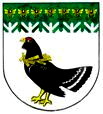 от 15 июня 2022 года № 366Об утверждении Порядка предоставления субсидии из бюджетаМари-Турекского муниципального района Республики Марий Эл на проведение мероприятий по предупреждению несостоятельности (банкротства) и восстановления платежеспособности  МУП «Водоканал»Мари-Турекского муниципального районаВ соответствии со статьей 78 Бюджетного кодекса Российской Федерации, статьями 30, 31 Федерального закона от 26 октября 2002 года № 127-ФЗ «О несостоятельности (банкротстве)», Федеральным законом от 14 ноября 2002 года. № 161-ФЗ «О государственных и муниципальных унитарных предприятиях», статьей 17 Федерального закона от 6 октября 2003 года № 131-ФЗ «Об общих принципах организации местного самоуправления в Российской Федерации», постановлением Правительства Российской Федерации от 18 сентября 2020 года № 1492 «Об общих требованиях к нормативным правовым актам, муниципальным правовым актам, регулирующим предоставление субсидий, в том числе грантов в форме субсидий, юридическим лицам, индивидуальным предпринимателям, а также физическим лицам - производителям товаров, работ, услуг, и о признании утратившими силу некоторых актов Правительства Российской Федерации и отдельных положений некоторых актов Правительства Российской Федерации», Порядком предоставления и распределения субсидий из республиканского бюджета Республики Марий Эл бюджетам муниципальных образований в Республике Марий Эл на проведение  мероприятий по предупреждению несостоятельности (банкротства) и восстановлению муниципальных унитарных предприятий, утвержденных постановлением Правительства Республики Марий Эл от 09.06.2022 г. № 263, Уставом Мари-Турекского муниципального района Республики Марий Эл, утвержденным решением Собрания депутатов муниципального образования «Мари-Турекский муниципальный район» от 21 августа 2019 г. №448, администрация Мари-Турекского муниципального района Республики Марий Эл, п о с т а н о в л я е т:1. Утвердить прилагаемые:- Порядок предоставления субсидий из бюджета Мари-Турекского муниципального района на проведение мероприятий по предупреждению (несостоятельности) банкротства и восстановления платежеспособности муниципального унитарного предприятия «Водоканал» Мари-Турекского муниципального района.- Состав Комиссии по рассмотрению заявки муниципального унитарного предприятия «Водоканал» Мари-Турекского муниципального района на предоставление субсидии на проведение мероприятий по предупреждению несостоятельности (банкротства) и восстановлению платежеспособности предприятия (далее - комиссия).2. Комиссии в своей деятельности руководствоваться настоящим Порядком предоставления субсидии из бюджета Мари-Турекского муниципального района Республики Марий Эл на проведение мероприятий по предупреждению несостоятельности (банкротства) и восстановления платежеспособности МУП «Водоканал» Мари-Турекского муниципального района.3. Настоящее постановление подлежит обнародованию размещению на официальном сайте администрации Мари-Турекского муниципального района Республики Марий Эл в информационно-телекоммуникационной сети «Интернет».3. Контроль за исполнением настоящего постановления возложить на заместителя главы администрации Ложкину Л.А.Утвержден
постановлением администрации
Мари-Турекского муниципального района от 15 июня 2022 года № 366 Порядок предоставления субсидии из бюджета Мари-Турекского муниципального района на проведение мероприятий по предупреждения несостоятельности (банкротства) и восстановления платежеспособности МУП «Водоканал» Мари-Турекского муниципального района (далее - Порядок) 1. Общие положения1.1. Настоящий Порядок разработан в соответствии со статьей 78 Бюджетного кодекса Российской Федерации, статьями 30, 31 Федерального закона от 26 октября 2002 года № 127-ФЗ «О несостоятельности (банкротстве)», Федеральным законом от 14 ноября 2002 года № 161-ФЗ «О государственных и муниципальных унитарных предприятиях», статьей 17 Федерального закона от 6 октября 2003 года № 131-ФЗ «Об общих принципах организации местного самоуправления в Российской Федерации», постановлением Правительства Российской Федерации от 18 сентября 2020 г. № 1492 «Об общих требованиях к нормативным правовым актам, муниципальным правовым актам, регулирующим предоставление субсидий, в том числе грантов в форме субсидий, юридическим лицам, индивидуальным предпринимателям, а также физическим лицам - производителям товаров, работ, услуг, и о признании утратившими силу некоторых актов Правительства Российской Федерации и отдельных положений некоторых актов Правительства Российской Федерации», Порядком  предоставления и распределения субсидий из республиканского бюджета Республики Марий Эл бюджетам муниципальных образований в Республике Марий Эл на проведение  мероприятий по предупреждению несостоятельности (банкротства) и восстановлению муниципальных унитарных предприятий, утвержденных постановлением Правительства Республики Марий Эл от 09.06.2022 г. № 263, и определяет цели, условия и порядок предоставления субсидий из бюджета Мари-Турекского муниципального района на проведение мероприятий по предупреждению банкротства и восстановления платежеспособности МУП «Водоканал» Мари-Турекского муниципального района  (далее - Субсидия), требования об осуществлении контроля за соблюдением целей, условий и порядка предоставления Субсидии и ответственности за их нарушение, а также порядок возврата Субсидии в случае нарушения условий, установленных при предоставлении Субсидии.1.2. Используемые в настоящем Порядке понятия и термины употребляются в значениях, применяемых в соответствующих актах бюджетного законодательства Российской Федерации.1.3. Субсидии предоставляются Муниципальному унитарному  предприятию «Водоканал» Мари-Турекского муниципального района  на оказание финансовой помощи, в целях предупреждения несостоятельности (банкротства) и восстановления платежеспособности (далее - Получатель субсидии, муниципальное унитарное предприятие, предприятие).1.4. Мероприятия по предупреждению несостоятельности (банкротства) и восстановлению платежеспособности муниципального унитарного предприятия (далее - мероприятия по восстановлению платежеспособности) проводятся в трехлетний период и включают в себя погашение кредиторской задолженности предприятия, сформировавшейся на 1 мая 1-го года проведения мероприятий по восстановлению платежеспособности муниципального унитарного предприятия:а) по обязательным платежам, включая штрафы, пени, исполнительские сборы, иные платежи в бюджетную систему Российской Федерации (далее - обязательства предприятия по платежам в бюджетную систему);б) по иным денежным обязательствам, не указанным
в подпункте «а» настоящего пункта, включая штрафы, пени, возникшие 
в ходе уставной деятельности предприятия, а также плату предприятия 
за пользование денежными средствами кредиторов (далее - денежные обязательства предприятия).1.5. Субсидия носит целевой характер, предоставляется на безвозмездной основе  и не может быть использована на другие цели.1.6. Субсидии предоставляются в пределах лимитов бюджетных ассигнований, предусмотренных в бюджете Мари-Турекского муниципального района Республики Марий Эл на  соответствующий финансовый год и на плановый период  на проведение мероприятий  по предупреждению несостоятельности (банкротства)  и восстановление платежеспособности муниципального унитарного предприятия.Уровень софинансирования из республиканского бюджета Республики Марий Эл расходного обязательства Мари-Турекского  муниципального района Республики Марий Эл устанавливается согласно утвержденному Правительством Республики Марий Эл предельному уровню софинансирования из республиканского бюджета Республики Марий Эл объема расходного обязательства Мари-Турекского муниципального района Республики Марий Эл на очередной финансовый год и на плановый период.Размер бюджетных ассигнований, предусмотренных в бюджете Мари-Турекского муниципального района Республики Марий Эл на цель, установленную настоящим Порядком, может быть изменена в одностороннем порядке, что не влечет за собой обязательств по увеличению размера предоставляемой субсидии из республиканского бюджета Республики Марий Эл.1.7. Главным распорядителем средств бюджета Мари-Турекского муниципального района, до которого в соответствии с бюджетным законодательством Российской Федерации как получателя бюджетных средств доводятся в установленном порядке лимиты бюджетных обязательств на предоставление Субсидий, является Администрация Мари-Турекского муниципального района Республики Марий Эл (далее - Главный распорядитель).2. Условия и порядок предоставления субсидии2.1. Субсидии предоставляются  предприятию при соблюдении следующих условий:а) наличие  муниципальной программы, предусматривающей исполнение мероприятий по предупреждению  банкротства и восстановления платежеспособности  муниципального унитарного предприятия, в целях софинансирования которых предоставляется субсидия;б) наличие в бюджете Мари-Турекского муниципального района Республики Марий Эл (сводной бюджетной росписи бюджета) бюджетных ассигнований на исполнение расходных обязательств, в целях финансирования которых предоставляется субсидия, в объеме, необходимом для их исполнения, включая размер планируемой к предоставлению из бюджета  Мари-Турекского муниципального района Республики Марий Эл;в) заключение соглашения о предоставлении из бюджета Мари-Турекского муниципального района субсидии муниципальному унитарному предприятию, предусматривающего обязательства муниципального унитарного предприятия по исполнению расходных обязательств, в целях финансирования которых предоставляется субсидия, и ответственность за неисполнение предусмотренных указанным соглашением обязательств; г) принятие  администрацией Мари-Турекского муниципального района Республики Марий Эл обязательств по исполнению обязательств предприятия 
по платежам в бюджетную систему и денежным обязательствам предприятия в период с 1 мая 2022 года до даты снятия судебными приставами-исполнителями ареста со счетов предприятия, открытых в кредитных организациях, и наличных денежных средств в кассе предприятия. 2.2. Требования, предъявляемые к  муниципальному унитарному предприятию для предоставления субсидий:а) муниципальное унитарное предприятие оказывает  услуги в сфере холодного водоснабжения и (или) водоотведения населению, собственником имущества которого является Мари-Турекский муниципальный район Республики Марий Эл, соответствующего следующим условиям:финансовое положение предприятия отвечает признакам банкротства, предусмотренным пунктом 2 статьи 3 Федерального закона от 26 октября 2002 г. № 127-ФЗ «О несостоятельности (банкротстве)» (далее - Федеральный закон), и в отношении предприятия не введена ни одна из процедур, применяемых в деле о банкротстве, предусмотренных Федеральным законом от 26.10.2002 г. №127-ФЗ;для предприятия Министерством промышленности, экономического развития и торговли Республики Марий Эл установлены тарифы на холодное водоснабжение и (или) водоотведение;учредителем муниципального унитарного предприятия выступает администрация Мари-Турекского муниципального района Республики Марий Эл, в лице в лице Комитета по оперативному управлению муниципальным имуществом и земельными ресурсами администрации Мари-Турекского муниципального района;б) наличие программы по финансовому оздоровлению предприятия, утвержденной постановлением администрации Мари-Турекского муниципального района, которая содержит:реестр просроченных обязательств предприятия в разрезе кредиторов и обязательных платежей;план мероприятий по восстановлению платежеспособности
с указанием сроков реализации мероприятий по восстановлению платежеспособности и графика платежей по погашению кредиторской задолженности предприятия на трехлетний период, с учетом размера субсидии, определенного в соответствии с пунктом 3.1. настоящего Порядка; план мероприятий по стабилизации работы предприятия, направленный на организацию учета подъема воды, снижение неучтенного потребления (далее - мероприятия по стабилизации работы) с указанием сроков реализации мероприятий по стабилизации работы, показателей результативности мероприятий по стабилизации работы;годовой план движения денежных средств предприятия, сформированный с учетом основных параметров тарифного регулирования и статей затрат, учтенных при установлении тарифов на холодное водоснабжение и (или) водоотведение, в разрезе месяцев (кассовый план), подтверждающий платежеспособность предприятия 
по обеспечению текущих обязательств, возникающих в ходе уставной деятельности, начиная с 1 июля текущего года, согласованный с Министерством промышленности, экономического развития и торговли Республики Марий Эл;в) наличие соглашений с кредиторами о реструктуризации просроченной задолженности (мировых соглашений), в том числе содержащих:график платежей по погашению совокупного объема денежных обязательств предприятия перед кредитором, согласованный муниципальным унитарным предприятием, кредитором, администрацией Мари-Турекского муниципального района;обязательство кредитора по отзыву исполнительных листов
с даты принятия решения Правительством Республики Марий Эл, предусмотренного пунктом 2.10 настоящего Порядка;г) наличие в необходимом размере средств, привлекаемых 
из бюджета Мари-Турекского муниципального района  Республики Марий Эл, на проведение мероприятий по восстановлению платежеспособности в соответствии с уровнем софинансирования, указанным в абзаце втором  пункта 1.6 настоящего Порядка.2.3. Для получения субсидии муниципальное унитарное предприятие предоставляет в администрацию Мари-Турекского муниципального района  ежегодно в срок до 15 июня включительно следующие документы:а) заявку  муниципального унитарного предприятия на предоставление субсидии из бюджета Мари-Турекского муниципального района  на проведение мероприятий по восстановлению платежеспособности муниципального унитарного предприятия (далее - заявка на предоставление субсидии) по форме согласно  Приложению № 1 к настоящему  Порядку;б) выписку из Единого государственного реестра юридических лиц на предприятие;в) программу по финансовому оздоровлению предприятия, утвержденную администрацией Мари-Турекского муниципального района;г) годовую бухгалтерскую (финансовую) отчетность предприятия за год, предшествующий году обращения за субсидией;д) договоры с кредиторами, по которым имеется кредиторская задолженность по иным денежным обязательствам;е) соглашения с кредиторами о реструктуризации задолженности (мировых соглашений), сформировавшейся на 1 мая 1-го года проведения мероприятий по восстановлению платежеспособности;ж) акты сверок с кредиторами по состоянию на 1 мая первого года проведения мероприятий по восстановлению платежеспособности;з) справку Федеральной налоговой службы по налогам и сборам Российской Федерации о состоянии расчетов предприятия по налогам 
и сборам, страховым взносам, пеням, штрафам, процентам по состоянию на 1 мая  и на 1 июня первого года проведения мероприятий по восстановлению платежеспособности;и) справку Управления Федеральной службы судебных приставов по Республике Марий Эл об остатке задолженности по исполнительным производствам, исполнительным сборам, штрафам и иным платежам 
по стоянию на 1 мая и на 1 июня первого года проведения мероприятий 
по восстановлению платежеспособности;к) решение Министерства промышленности, экономического развития и торговли Республики Марий Эл об установлении тарифов 
на холодное водоснабжение и (или) водоотведение. 2.4. Заявка муниципального унитарного предприятия на предоставление субсидии и прилагаемые к ней документы представляются непосредственно на бумажном носителе, должны быть сшиты в единый комплект документов, пронумерованы, заверены печатью муниципального унитарного предприятия и подписью директора муниципального унитарного предприятия.При оформлении документов, представляемых для получения субсидии, не допускается применение штампа, обеспечивающего точное воспроизведение собственноручной подписи должностного лица для удостоверения его полномочий (факсимиле). Поступившая заявка муниципального унитарного предприятия  
на предоставление субсидии и прилагаемые к ней документы регистрируются в день их поступления.2.5. Муниципальное унитарное предприятие несет ответственность за достоверность данных, представляемых им в администрацию Мари-Турекского муниципального района для получения субсидии, в соответствии с законодательством Российской Федерации и Республики Марий Эл.2.6. С целью рассмотрения заявления и представленных документов на получение субсидии администрацией  района создается комиссия по рассмотрению заявления  муниципального унитарного предприятия на предоставление субсидии на проведение мероприятий по предупреждению несостоятельности (банкротства) и восстановлению платежеспособности муниципального унитарного предприятия и прилагаемых к ним документов (далее - комиссия).В состав комиссии могут включаться представители кредиторов предприятий.2.7. Комиссия в течение 5 рабочих дней со дня приема заявления  муниципального унитарного предприятия  на предоставление субсидии и прилагаемых к ним документов, указанных в пункте 2.3. настоящего Порядка:а) рассматривает их на предмет соответствия комплектности 
и требованиям, установленным пунктами 2.3 и 2.4.  настоящего Порядка;б) определяет соответствие муниципального унитарного предприятия требованиям, установленным в пункте 2.2. настоящего Порядка;в) при соответствии документов предприятия требованиям, установленным пунктами 2.2.,2.3.,2.4 настоящего Порядка принимает решение о направлении заявки в Министерство строительства, архитектуры и жилищно-коммунального хозяйства Республики Марий Эл для участия в отборе на право получения субсидии из республиканского бюджета Республики Марий Эл (далее – заявка) на цель, указанную в настоящем Порядке.г) при несоответствии документов предприятия требованиям, установленным пунктами 2.2.,2.3.,2.4 настоящего Порядка принимает решение  об отказе в предоставлении субсидии.Решение комиссии оформляется протоколом заседания комиссии (далее - протокол).2.8. Администрация Мари-Турекского муниципального района Республики Марий Эл в течение 2 (Двух) рабочих дней со дня принятия решения о направлении заявки или решения об отказе в ее предоставлении направляет предприятию письменное уведомление о соответствующем решении.2.9. Субсидия предоставляется предприятию на основании соглашения о предоставлении субсидии между администрацией Мари-Турекского муниципального района Республики Марий Эл  и предприятием (далее - соглашение), заключаемого не позднее 3 (Трех) рабочих дней со дня заключения Соглашения о предоставлении субсидии из республиканского бюджета Республики Марий Эл бюджету Мари-Турекского муниципального района в Республике Марий Эл на проведение мероприятий по предупреждению несостоятельности (банкротства) и восстановлению платежеспособности муниципальных унитарных предприятий, в соответствии с типовой формой соглашения, утвержденной приказом Финансового отдела муниципального образования «Мари-Турекский муниципальный район» от 31 января 2017 года №6 о/д.2.10. Результат использования субсидии - восстановление платежеспособности (санация) предприятия. Показатели, необходимые для достижения результата использования субсидии:а) снижение размера кредиторской задолженности предприятия, сформировавшейся на 1 мая первого года проведения мероприятий по восстановлению платежеспособности;б) погашение кредиторской задолженности по обязательным платежам, включая штрафы, пени, исполнительские сборы, иные платежи в бюджетную систему Российской Федерации, сформировавшейся на 1 мая первого года проведения мероприятий по восстановлению платежеспособностив) отсутствие просроченной задолженности предприятия по текущим обязательствам предприятия.Значение результата использования субсидии и показателей, необходимых для его достижения, устанавливаются в соглашении.2.11. Администрация Мари-Турекского муниципального района Республики Марий Эл перечисляет субсидию предприятию в течение 10 (Десяти) рабочих дней со дня поступления средств из бюджета Мари-Турекского муниципального района Республики Марий Эл на счет открытый в органе Федерального казначейства.III. Порядок определения размера субсидий3.1. Размер субсидии предприятию за счет средств  республиканского бюджета Республики Марий Эл определяется постановлением Правительства Республики Марий Эл в соответствии Порядком предоставления и распределения субсидий из республиканского бюджета Республики Марий Эл бюджетам муниципальных образований Республики Марий Эл на проведение мероприятий по предупреждению несостоятельности (банкротства) и восстановления платежеспособности муниципальных унитарных предприятий, утвержденным постановлением Правительства Республики Марий Эл от 9 июня 2022 г. № 263.3.2. Размер субсидии предприятию за счет средств бюджета Мари-Турекского муниципального района Республики Марий Эл определяется постановлением администрации Мари-Турекского муниципального района Республики Марий Эл в соответствии с настоящим ПорядкомIV. Требования к отчетности4.1. Муниципальное унитарное предприятие представляет в администрацию Мари-Турекского муниципального района:а) ежемесячно, до 20 числа месяца, следующего за отчетным месяцем:отчет о расходных обязательствах получателя Субсидии, 
в целях софинансирования которых предоставляется субсидия;отчет о достижении значения результата использования субсидии и достижения значений показателей, необходимых для достижения результата использования субсидии;б) ежеквартально, до 20 числа месяца, следующего за отчетным кварталом:акты сверок с кредиторами;фактический план движения денежных средств предприятия 
за истекший квартал (кассовый план);отчет о выполнении мероприятий по стабилизации работы муниципального унитарного предприятия;отчет о выполнении мероприятий по финансовому оздоровлению предприятия.Формы отчетов  устанавливаются Главным распорядителем средств бюджета Мари-Турекского муниципального района Республики Марий Эл.V. Порядок осуществления контроля за соблюдением условий, целей и порядка предоставления субсидий и ответственности 
за их нарушение5.1. Муниципальное унитарное предприятие в соответствии с законодательством Российской Федерации несет ответственность за соблюдение условий предоставления субсидий и их целевое использование, достижение значения результата использования субсидий, достоверность представляемой отчетности.5.2. Эффективность использования субсидий оценивается ежемесячно администрацией Мари-Турекского муниципального района  на основе достижения значений показателей, необходимых для достижения результата использования субсидии, установленных в соответствии с пунктом 2.10 настоящего Порядка. Оценка эффективности использования субсидий производится путем сравнения фактически достигнутых значений показателей, необходимых для достижения результата использования субсидии  за соответствующий отчетный период со значениями показателей, необходимых для достижения результата использования субсидии, установленными соглашением. 5.3. В случае если предприятием по состоянию на 31 декабря года предоставления субсидии допущены нарушения предусмотренных соглашением обязательств в части достижения значения результата использования субсидии и в срок до 25 января года, следующего за годом предоставления субсидии, указанные нарушения не устранены, то в срок до 01 марта года, следующего за годом предоставления субсидии, размер субсидии, подлежащий возврату в бюджет Мари-Турекского муниципального района  (Vвозврата), определяется по формуле:Vвозврата = Vсубсидии x k x 0,1, где:Vсубсидии - размер субсидии, предоставленной предприятию;k - коэффициент возврата субсидии.Коэффициент возврата субсидии (k) рассчитывается по формуле:k = 1 - T / S,где:T - фактически достигнутое значение результата использования субсидии муниципальным образованием на отчетную дату;S - плановое значение результата использования субсидии 
на отчетную дату.При расчете значения коэффициента возврата субсидии отношение фактически достигнутого значения результата использования субсидии 
к плановому значению указанного показателя подлежит округлению 
до двух знаков после запятой.При расчете размера подлежащих возврату средств используются только положительные значения коэффициента возврата субсидии.5.4. В случае нецелевого использования субсидии, средства составляющие сумму нецелевого использования, подлежат возврату в бюджет Мари-Турекского  муниципального района Республики Марий Эл.5.5. Субсидии подлежат возврату в бюджет Мари-Турекского муниципального района Республики Марий Эл при нарушении условий, установленных при предоставлении субсидии,  в следующих случаях:нецелевого использования получателем субсидии (предприятием) денежных средств. Факт нецелевого использования субсидии подтверждается актом проверки составленного органом муниципального финансового контроля Мари-Турекского муниципального района Республики Марий Эл и администрацией Мари-Турекского муниципального района Республики Марий Эл;не использования или неполного использования получателем субсидии (предприятием) в текущем финансовом году. - нарушение целей, условий и порядка предоставления субсидии, предусмотренных настоящим Порядком;- недостижения значений результатов предоставления субсидии;- недостоверности предоставленных сведений и (или) документов, свидетельствующих о наличии кредиторской задолженности по денежным обязательствам предприятия по состоянию на 1 мая и 1 июня текущего  года,  в целях погашения которого была предоставлена субсидия;5.6. При не возврате субсидии в установленный срок главный распорядитель принимает меры по взысканию, подлежащей возврату в бюджет Мари-Турекского муниципального района Республики Марий Эл субсидии в порядке, установленном законодательством Российской Федерации.5.7. Контроль за соблюдением предприятием условий предоставления субсидии осуществляется администрацией Мари-Турекского муниципального района Республики Марий Эл и Финансовым управлением администрации Мари-Турекского муниципального района Республики Марий Эл.________________Состав комиссии по рассмотрению заявки муниципального унитарного предприятия «Водоканал» Мари-Турекского муниципального района на предоставление субсидии на проведение мероприятий по предупреждению несостоятельности (банкротства) и восстановлению платежеспособности МАРИЙ ЭЛ РЕСПУБЛИКЫНМАРИЙ ТУРЕК МУНИЦИПАЛЬНЫЙ РАЙОНЫНАДМИНИСТРАЦИЙЖЕАДМИНИСТРАЦИЯМАРИ-ТУРЕКСКОГО МУНИЦИПАЛЬНОГО РАЙОНАРЕСПУБЛИКИ МАРИЙ ЭЛАДМИНИСТРАЦИЯМАРИ-ТУРЕКСКОГО МУНИЦИПАЛЬНОГО РАЙОНАРЕСПУБЛИКИ МАРИЙ ЭЛПУНЧАЛПОСТАНОВЛЕНИЕПОСТАНОВЛЕНИЕГлава администрацииМари-Турекскогомуниципального районаС.Ю.РешетовУТВЕРЖДЕНпостановлением администрацииМари-Турекского муниципального района от 15 июня 2022 г. № 366Решетов С.Ю.- глава администрации Мари-Турекского муниципального района;Зыков А.С.- первый заместитель главы администрации Мари-Турекского муниципального района;Ложкина Л.А.- заместитель главы администрации Мари-Турекского муниципального района;Нигматуллина А.А.- руководитель Финансового управления администрации Мари-Турекского муниципального района;Казакова Р.Г.- председатель Комитета по оперативному управлению муниципальным имуществом и земельными ресурсами администрации Мари-Турекского муниципального района;Вереина С.П.- руководитель отдела финансирования и бухгалтерского учета администрации Мари-Турекского муниципального района;Пахомов В.В.- руководитель отдела архитектуры и муниципального хозяйства администрации Мари-Турекского муниципального района;Хлебова Т.А.- и.о. главы Мари-Турекской городской администрации Мари-Турекского муниципального района  (по согласованию).